Directions to East Nashville Magnet School110 Gallatin Avenue, Nashville, TN 37206From the North (Hendersonville):-Take I-65 S toward Nashville-Take exit 90A to merge onto US-31E S/Ellington Pkwy – travel 3.9 miles-Take the Douglas Ave exit – travel .1 miles-Turn left onto Douglas Ave – travel .5 miles-Turn right onto Gallatin Ave – travel 1 mile-School will be on the right, Soccer field is behind the schoolFrom the South (Brentwood/Franklin):-Take I-65 N-Take exit 82B to merge onto I-40 toward Knoxville – travel 1 mile-Take exist 211B on the left for Interstate 24W toward Interstate 65N/Clarksville/Louisville – travel .4 miles-Merge onto I-24W – travel .4 miles-Take exit 49 toward Korean Vets Blvd/Shelby Ave/L P Field – travel .1 miles-Turn right onto Shelby Ave – travel .7 miles-Turn left onto S 10th St – travel .5 miles-Turn right onto Main St – travel 289 feet-Continue onto Gallatin Ave – travel 354 feet-School will be on the left, Soccer field is behind the school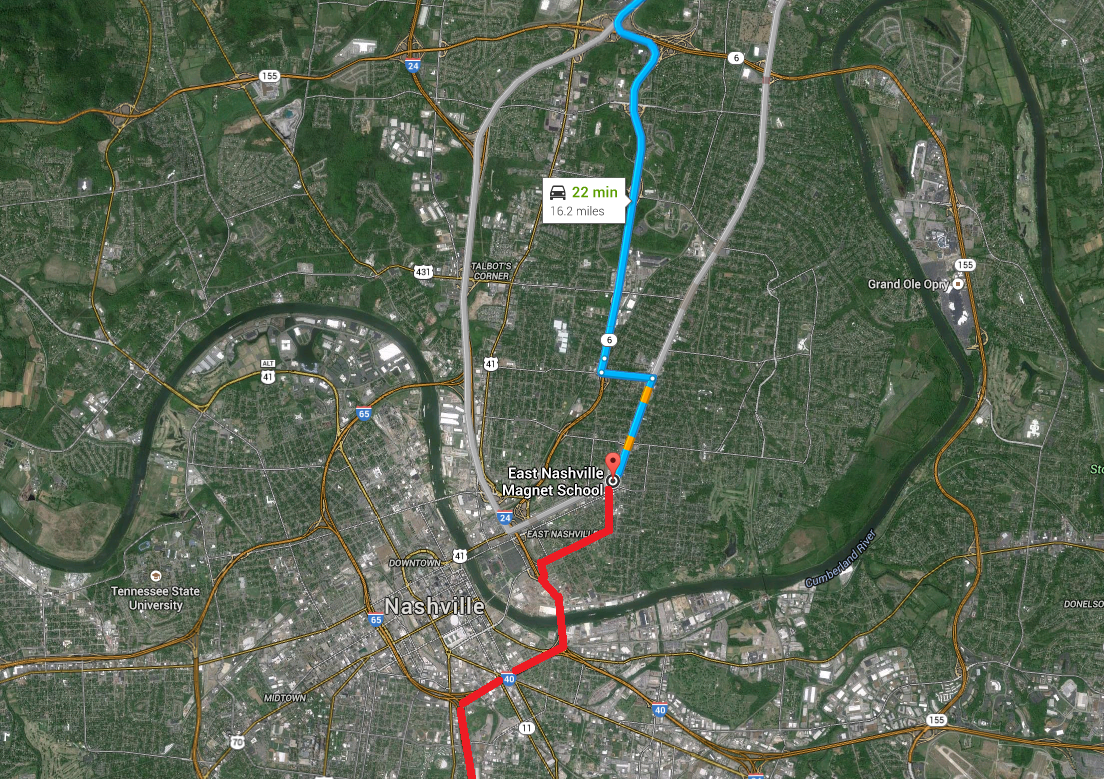 